Приложение 2МЕТОДИЧЕСКАЯ РАЗРАБОТКА«ТРИЗ технология», как развитие лексико-грамматического строя речи»для раздела «Гласные, согласные!»Каждый ребёнок изначально талантливи даже гениален, но его надо научить ориентироватьсяв современном мире, чтобы при минимумезатрат достичь максимума эффекта.Г. С. АльтшуллерОбучение грамоте дошкольников – это важный этап на пути подготовки к школе. Одним из эффективных средств подготовки к обучению дошкольников грамоте является применение элементов теории решения изобретательских задач (ТРИЗ).Использование ТРИЗ технология способствует не только формированию механизмов языковой компетенции, но и раскрывает творческие потенциальные способности каждого ребёнка.Особенностью содержания ТРИЗ является поисковой процесс, решение изобретательских задач, поиск решений которых опирается на теорию творчества или теорию развития мышления. Цель методической разработки – ознакомление  с ТРИЗ  технологией, как эффективное средство  для развития мышления, поисковой активности и лексико-грамматического строя речи.  Задачи:способствовать развитие основных психических процессов – памяти, внимания, образного мышления;способствовать развитию лексико-грамматического строя речи, расширению и обогащению словарного запаса детей.Описание ТРИЗ технологии Автоматизация заданного звукаЦель: автоматизация определенного звукаОписание: Определение позиции звука в слове (в начале, в середине, в конце). Выделение определенным цветом звук (гласный звук – красным, согласный звук – синим).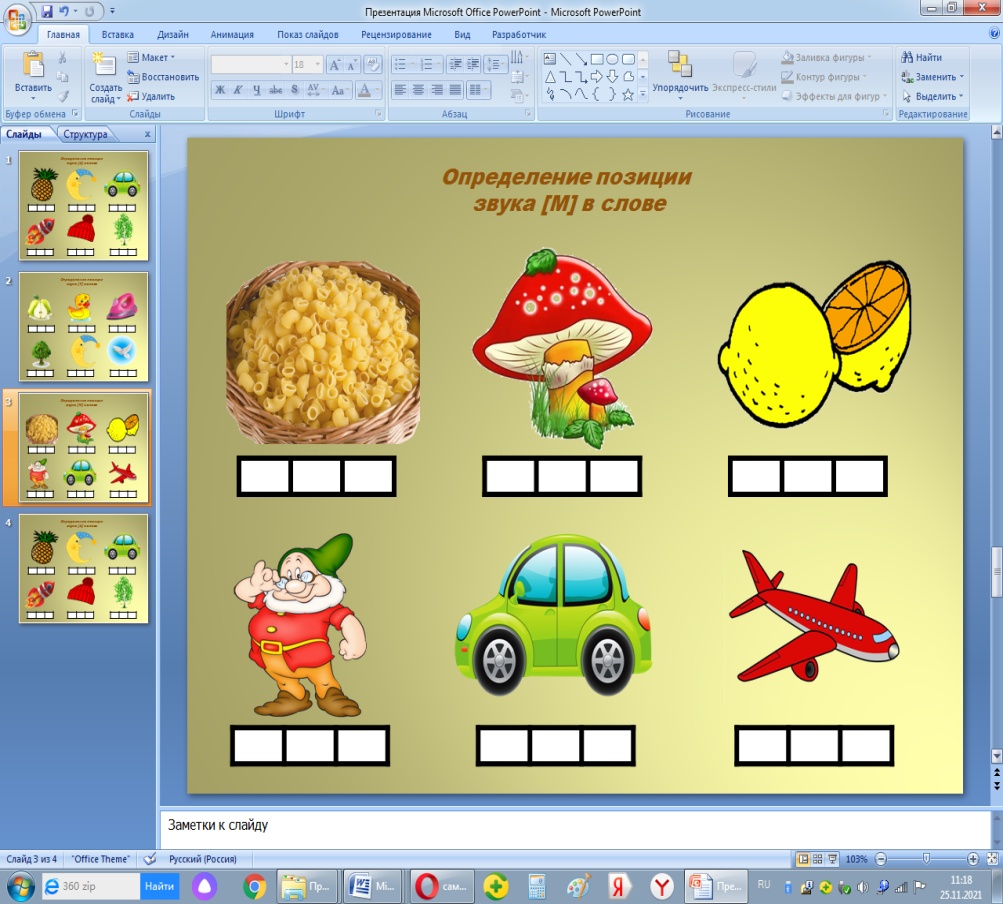 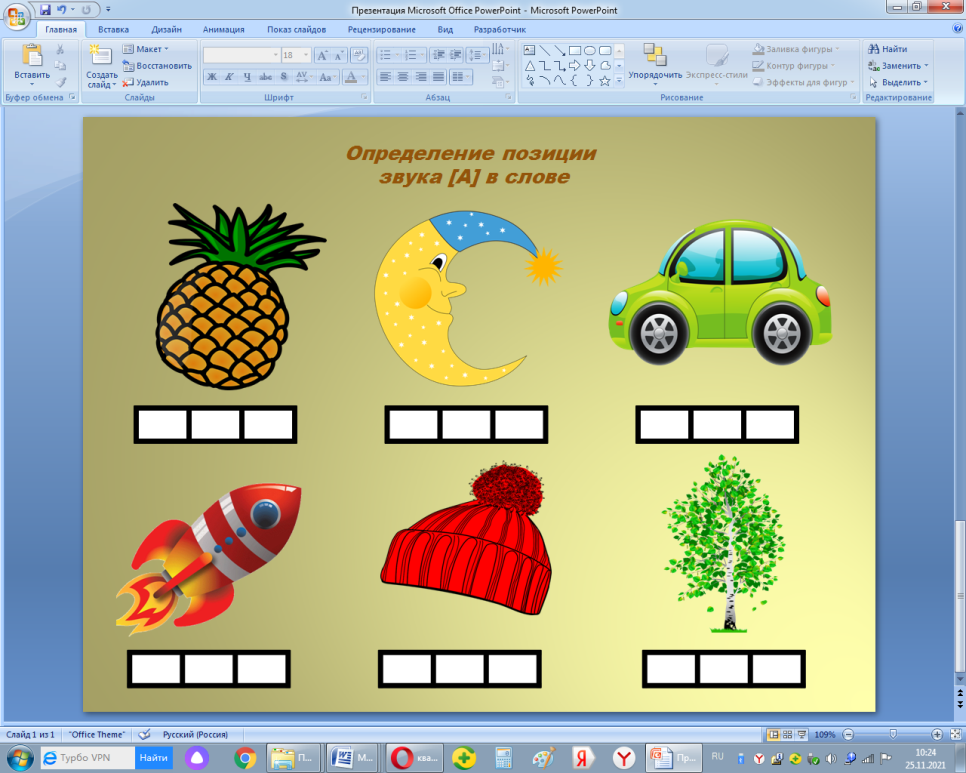 Прочитай по первым звукам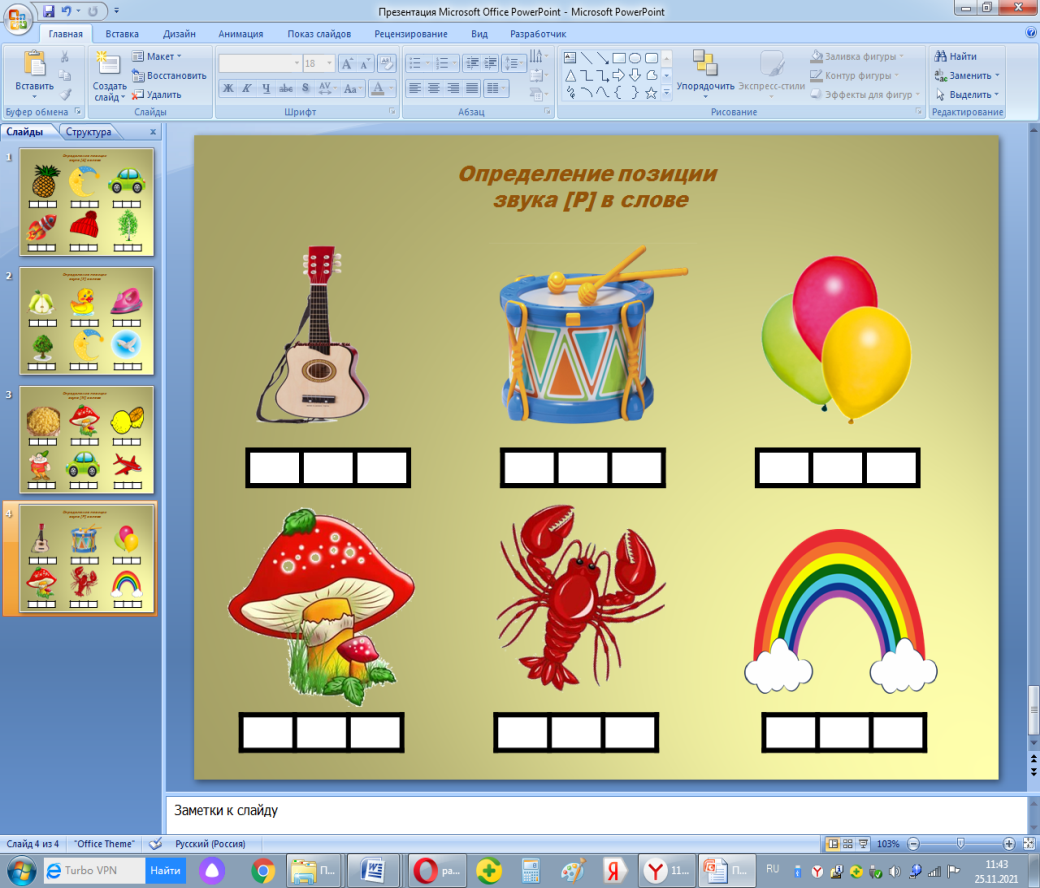 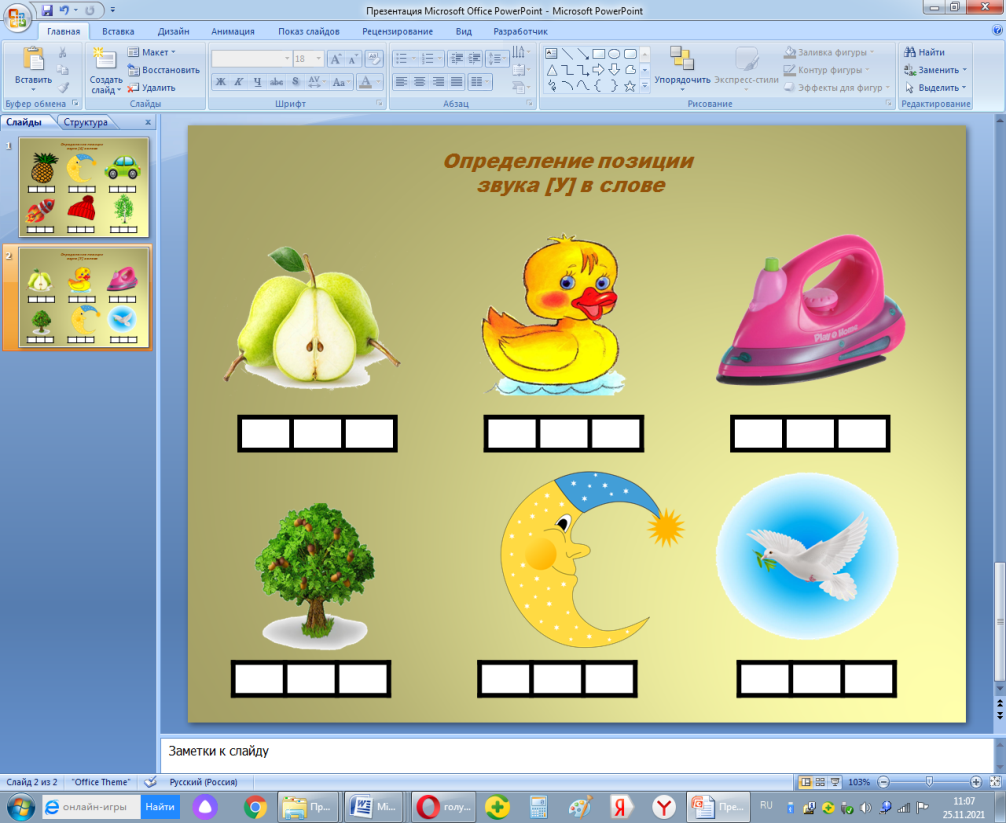 Цель: активизация мыслительной деятельности, закрепление навыков звукового анализа.Описание: Определить и выделить первый звук в слове и записывать его с помощью буквы. Прочитать слово по первым звукам изображений. Закрепить навык чтения и звукобуквенного анализа слов.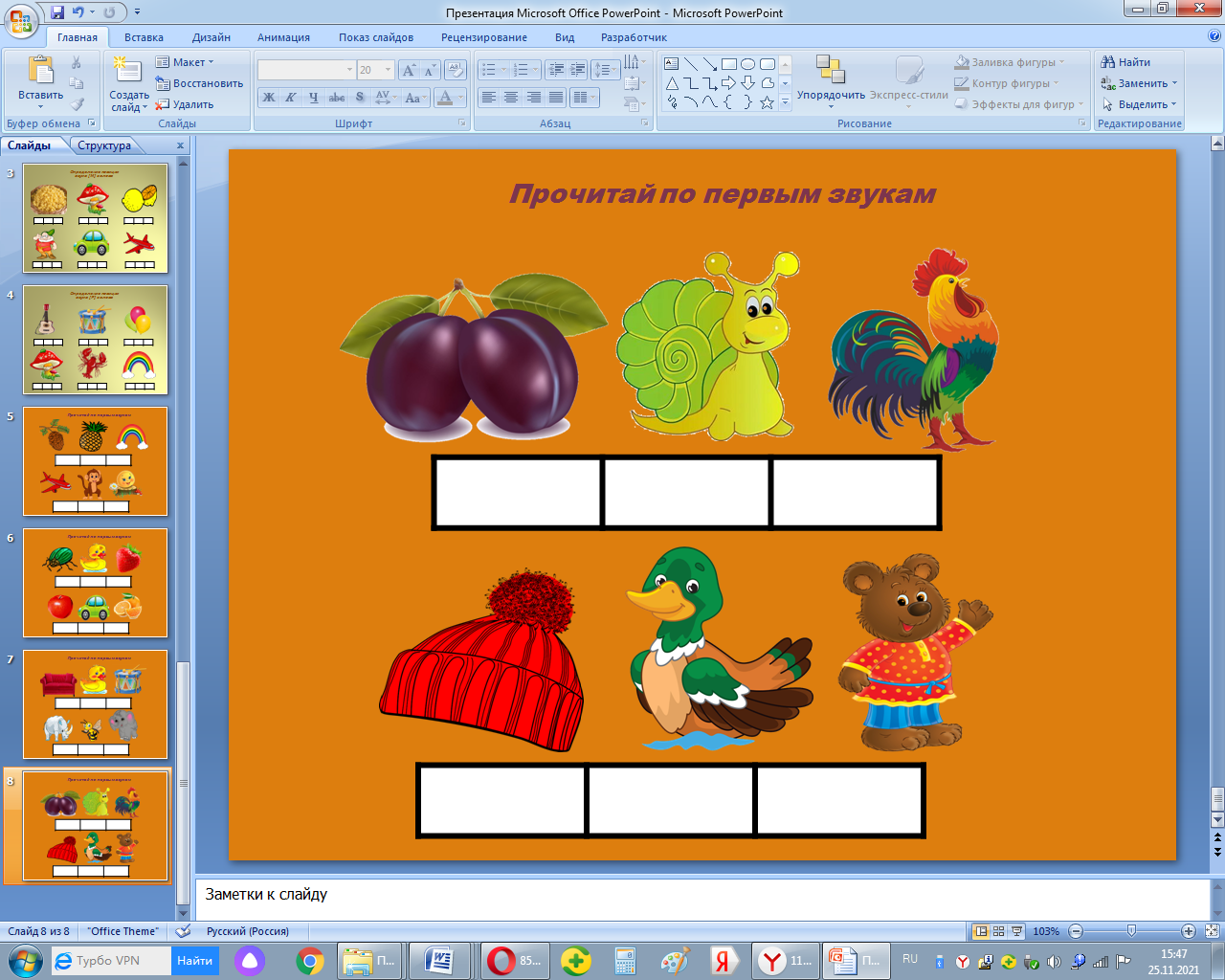 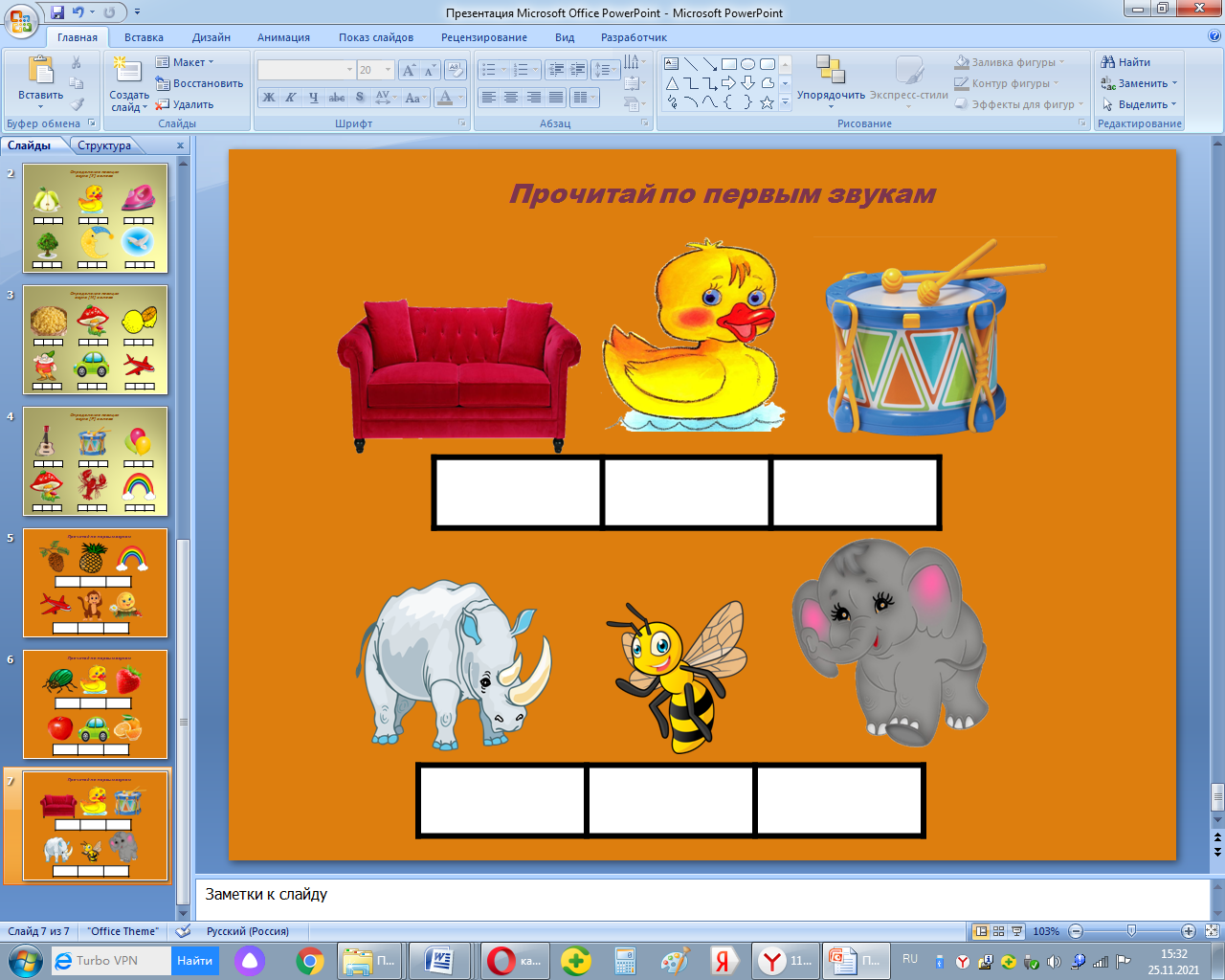 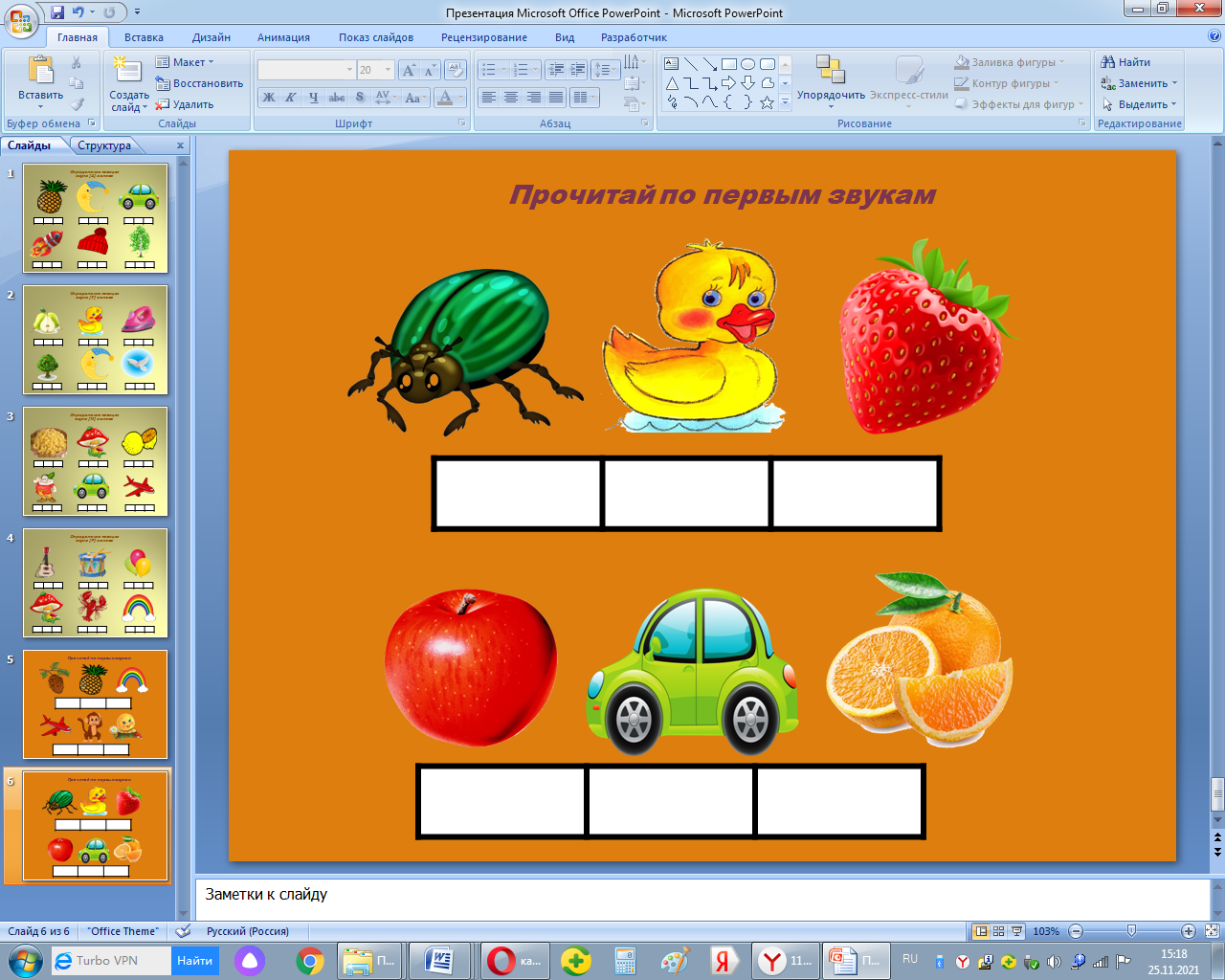 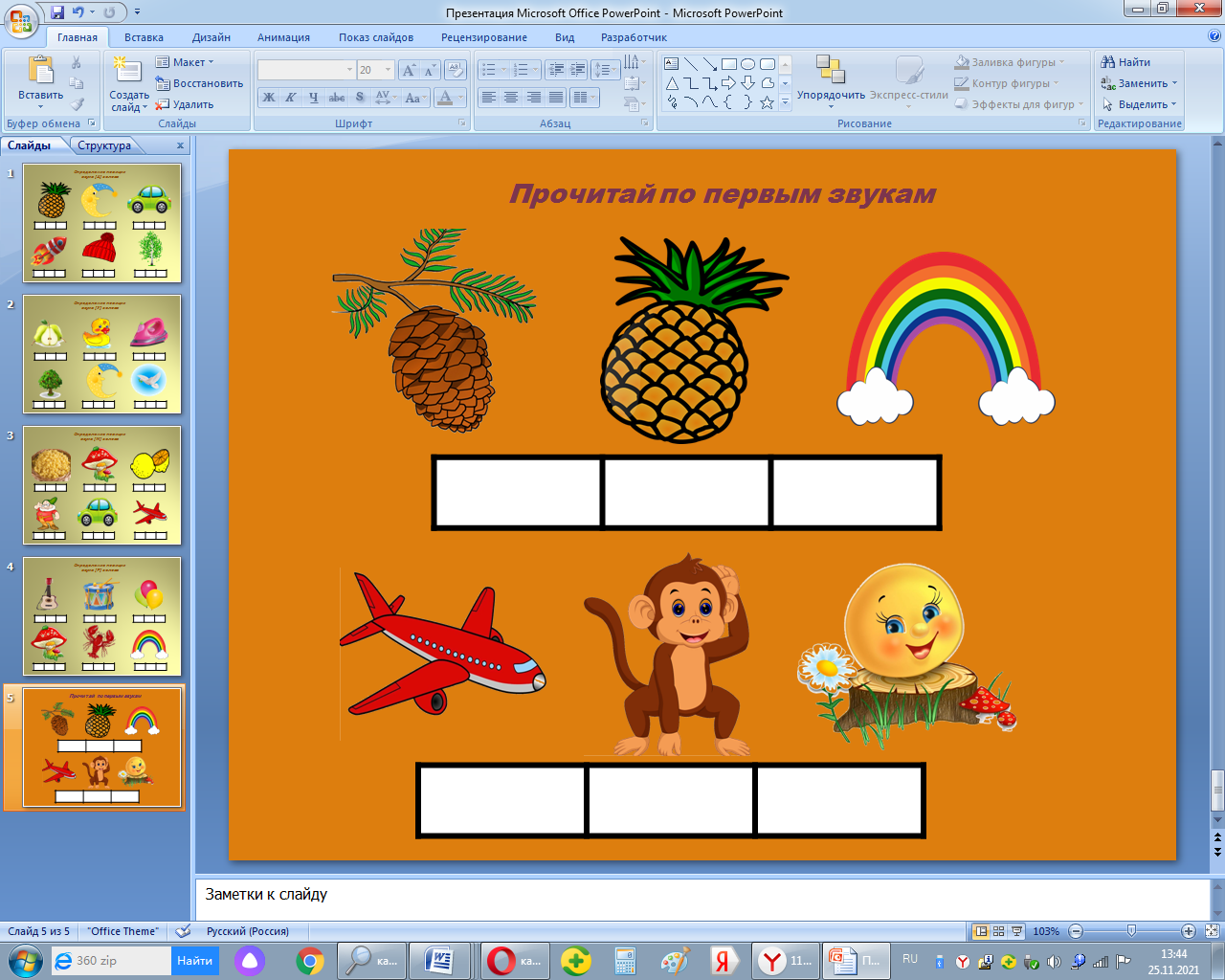 Прочитай по последним звукамЦель: активизация мыслительной деятельности, закрепление навыков звукового анализа.Описание:Определить и выделить последний звук в слове и записывать его с помощью буквы. Прочитать слово по первым звукам изображений. Закрепить навык чтения и звукобуквенного анализа слов.Результат использования технологии ТРИЗ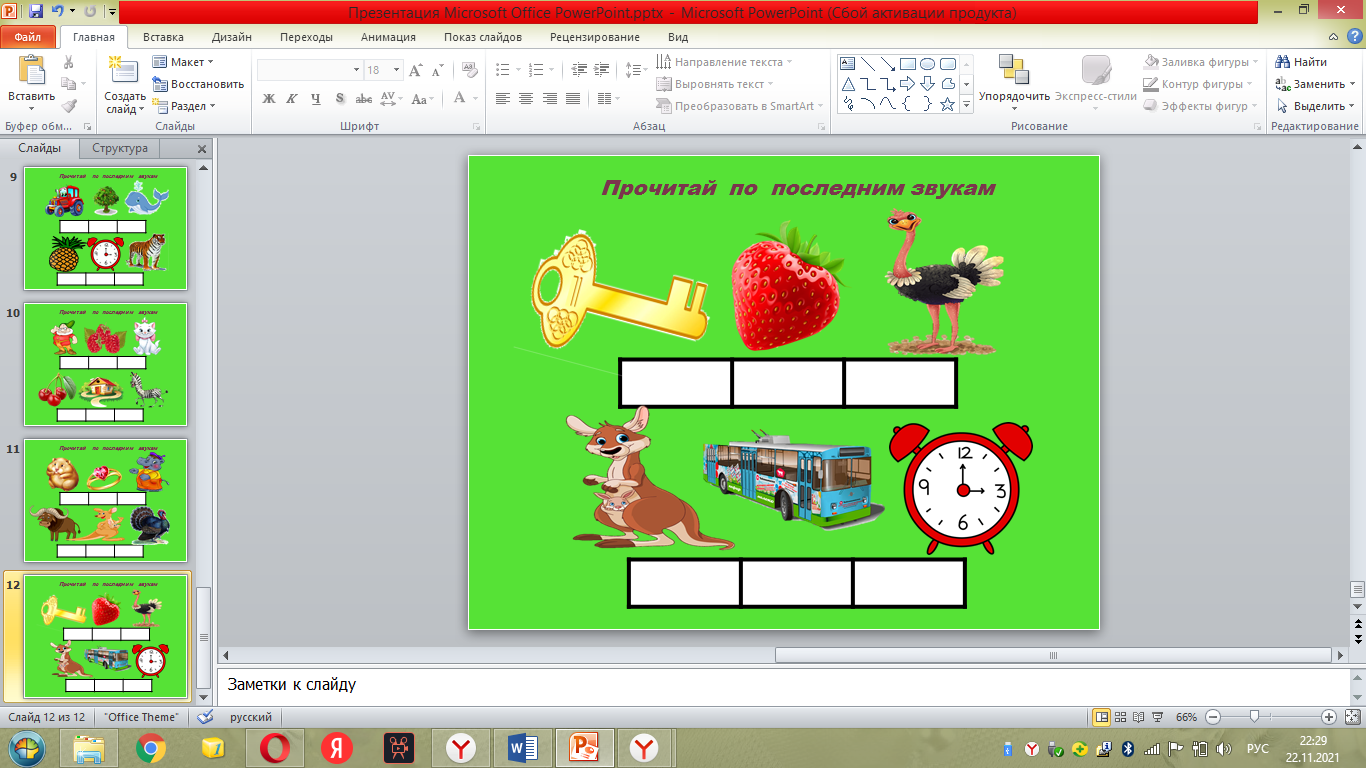 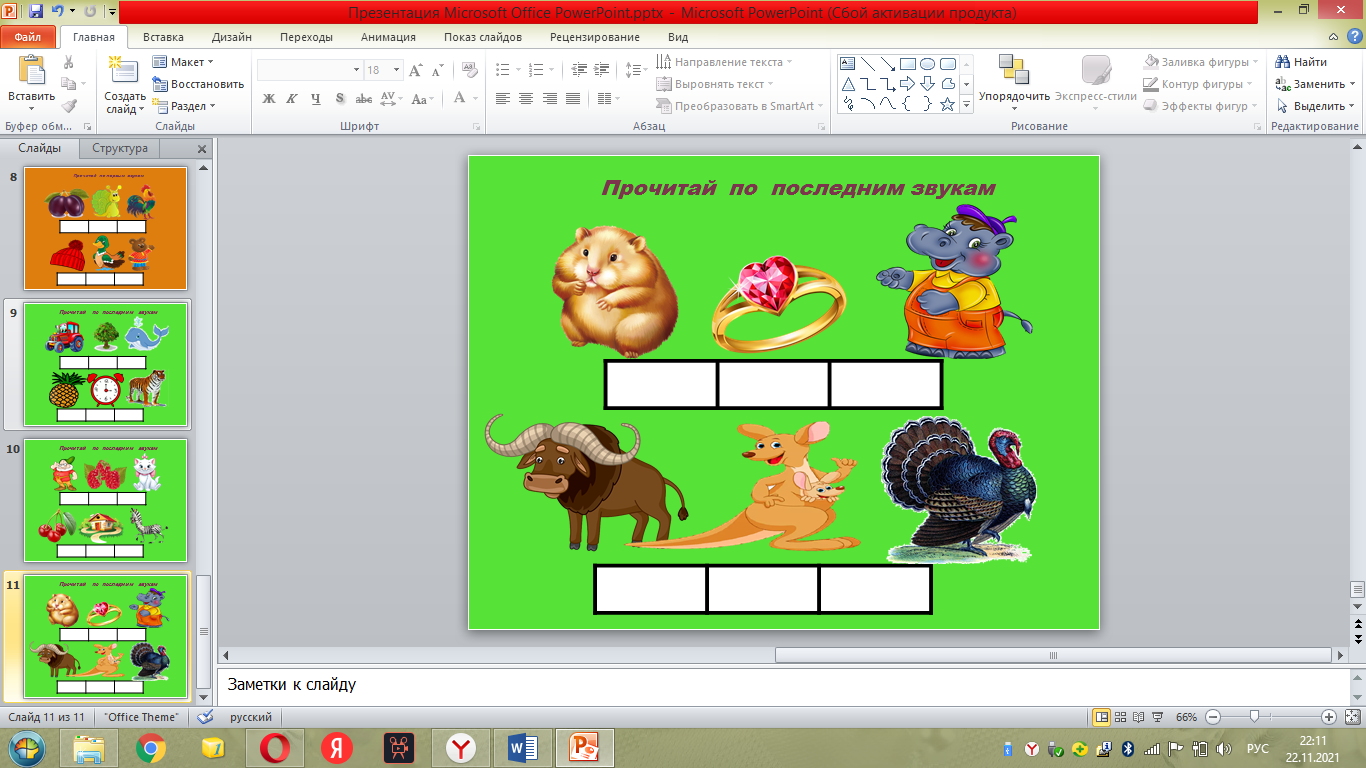 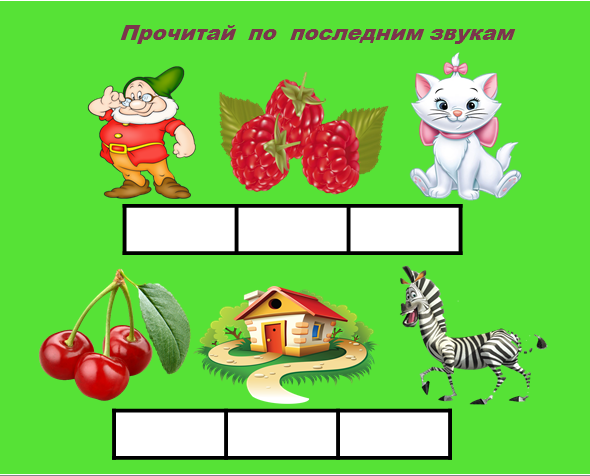 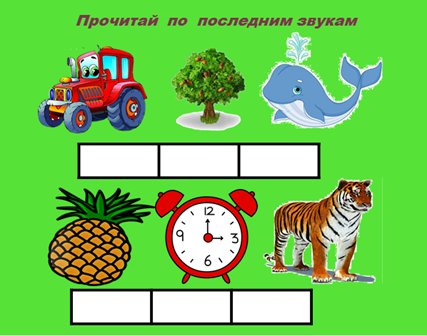 Применение в практической деятельности педагогом ТРИЗ технологий  позволяют:Повысить  качествообразования;заинтересованность учащихся в игре;развитие познавательного интереса,   при решении поставленной задачи;развитие навыков самостоятельной работы, поиска решения проблемы, умения делать выводы из теории и фактов;развитие творческого потенциала и мастерства педагогов.Список литературы:Ардашева Н.И. и др. Истории про.… – Ульяновск, 1993Выготский Л.С. Воображение и творчество в детском возрасте. – М.: Просвещение, 1991.Гин А.А. "Да" и "нет" говорите…//Педагогика+ТРИЗ: сб. статей для учителей, воспитателей и менеджеров образования, выпуск 2. – Гомель: ИПП "Сож", 1997.Гин С.И. Мир фантазии. – Гомель, 1995.